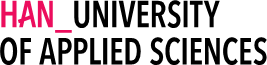 Overeenkomst leerwerkplek Vaktherapie – Psychomotorische Therapie DeeltijdVerklaring van de werkgever/stageverlener studiejaar 2024-2025Binnen Vaktherapie – Psychomotorische Therapie Deeltijd start je vanaf dag één op een eigen leerwerkplek. Het is mogelijk om het werkplekleren bij je huidige werkgever of middels stage uit te voeren. De student wordt geacht 16 uur per week te leren op de leerwerkplek. Dit mag verdeeld zijn over meerdere leerwerkplekken. Per leerwerkplek dient er een aparte verklaring van de werkgever/ stageverlener te worden ingevuld en ondertekend. In Mijn Aanmelding upload je jouw getekende verklaring(en) in één PDF-document. Voor meer informatie zie: Vaktherapie - Psychomotorische Therapie (han.nl)Algemene gegevensNaam student:  Werkgever/stageverlener - organisatie en naam contactpersoon:Korte omschrijving leerwerkplekDe werkgever/stageverlener verklaart:ja/neeSVP EEN VAN ONDERSTAANDE OPTIES KIEZENIndien werkplekleren bij huidige werkgever wordt uitgevoerd: Dat bij de start van de opleiding de student een arbeidscontract heeft met een omvang van 16 * uur per week bij werkgever. (*Aantal uur arbeidscontract invullen; minimaal 16 uur per week.) OF Indien werkplekleren bij stageverlener wordt uitgevoerd: Dat bij de start van de opleiding de student een stageplek heeft met een omvang van 16 * uur per week bij stageverlener. (*Aantal uur aanpassen is mogelijk. In totaal is 16 uur per week stage noodzakelijk.)De werkgever/stageverlener verklaart dat de praktijksituatie van de student voldoet aan onderstaande eisen.ja/neeStudent krijgt de gelegenheid om voor 16 * uur per week werkzaamheden ten behoeve van de opleiding te verrichten. (*Aantal uur aanpassen is mogelijk. In totaal is 16 uur per week werkzaamheden t.b.v. de opleiding verrichten noodzakelijk.)Binnen de hierboven genoemde uren kan student 8 * uur per week ervaringsgerichte activiteiten aanbieden aan een bijzondere doelgroep waarin bewegen en lichamelijkheid centraal staan. (*Aantal uur aanpassen is mogelijk. In totaal is 8 uur per week ervaringsgerichte activiteiten kunnen aanbieden noodzakelijk.)Student krijgt ruimte om werk- en leeropdrachten te doen. Student werkt samen met collega’s en/of doet mee aan team- en werkoverleg.Datum:      Datum:      Naam en handtekening werkgever/stageverlener:Naam en handtekening student: